Pielikums Nr.3 Bildes  Atpakaļskata spoguļu vadības slēdzis Ф53.602.000-01 (24V 1A)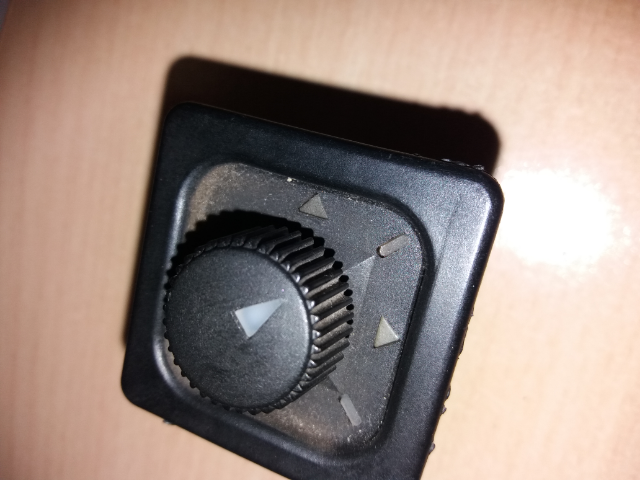 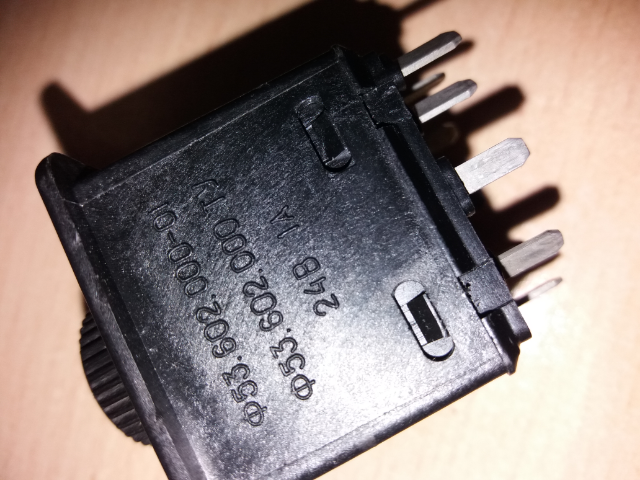 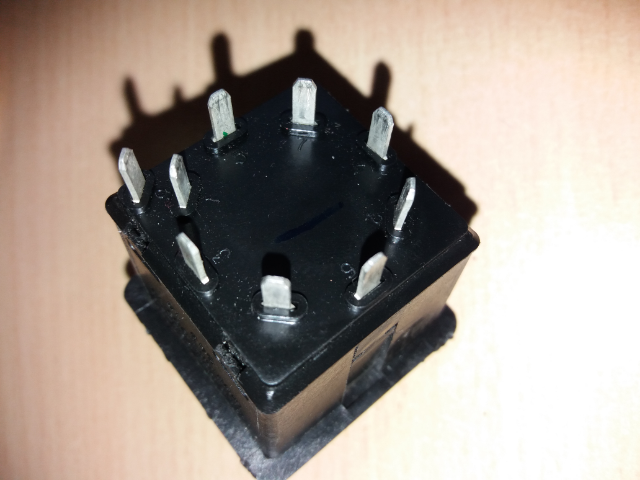 Paredzēts ekspluatācijai tramvaju vagonos 71-623, 71-623, 71-911 atpakaļskata spoguļu vadībai 